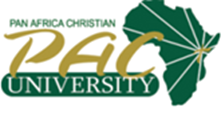      COURSE TITLE: MULTICULTURAL COUNSELLING CODE:  COU3323EXAM DATE: APRIL, 2022DURATION: 3HOURSTIME: INSTRUCTIONSRead the instructions and questions carefully before you write the answers.This Exam has TWO SECTIONSSECTION A is Compulsory. Answer ANY TWO questions in SECTION B  SECTION A: 20 MARKSQUESTION ONE: i) Explain the concept of culture.                                                                   	(2mks).ii) Define the term worldview                                                                        	(2mks).iii) Identify any three reasons to explain the significance of discussing sexual orientation in multicultural counselling							(3 mks)iv) Briefly discuss three qualities of a Culturally Effective Counselor         (3 mks)v) Describe briefly with examples how Ethnicity and Culture influence how people think, behave (4 marks)vi) List three issues that a counselor working with someone with disability is likely to encounter (3 marks).vii) Evaluate three clinical implications for acquiring multicultural competence in working with religiously inclined clients					(3 Marks).SECTION B: 20 MARKS ANSWER ANY TWO QUESTION TWO: Distinguish four purposes of multicultural training 				(4 Marks)Evaluate six ways in which women can be considered to be a minority  group. (6 marks)QUESTION THREE:
								Using relevant examples, critique four ways that the elderly are likely to experience discrimination in the counselling setting? 	(4 Marks)Analyze why competent mental health practice demands that our deeply rooted emotions associated with race, culture and social-demographic differences be openly experienced and discussed ( 6 Marks)QUESTION FOUR: Describe two concepts of “competemility.”					(2 marks)Discuss the three  Multicultural Counseling Competencies in detail giving examples to show how they can impact the counseling process positively ( 3 marks)A competent counselor should be able to work with any client regardless of cultural diversity.  Briefly discuss this statement giving examples (5).QUESTION FIVE: 4. (i)	Discuss and analyze four (4) Barriers to Multicultural Counseling and Therapy  (5marks).(ii)	Analyze any Three special challenges that might confront counselors working with LGBT clients that might not be experienced when working with heterosexual clients (6 marks).